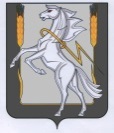 Совет депутатов Теченского сельского поселенияСосновского муниципального района Челябинской областичетвертого созываР Е Ш Е Н И Еот «14» марта 2022 года № 74п. Теченский   О вступлении в должность ГлавыТеченского сельского поселенияСосновского муниципального района Челябинской области Хамитова Р.ЗВ связи с избранием на выборную муниципальную должность Главы Теченского сельского поселения Сосновского муниципального района Хамитова Рамиля Зинатулловича Совет депутатов Теченского сельского поселения Сосновского муниципального района четвертого созыва,РЕШАЕТ:     1. Установить днем вступления в должность Главы Теченского сельского поселения Сосновского муниципального района Челябинской области Хамитова Рамиля Зинатулловича - 23.03.2022 года.2. Опубликовать (обнародовать)  настоящее решение в порядке,  установленном Уставом поселения в газете «Сосновская Нива»  и на официальном сайте  администрации Теченского   сельского поселения  http://techenskoe.eps74.ru.       3. Настоящее решение вступает в силу со дня его принятия. Председатель Совета депутатовТеченского сельского поселения                                              Д.М.Закирова 